ΔΕΛΤΙΟ ΤΥΠΟΥ ΝΟΕΜΒΡΙΟΥ -  ΔΕΚΕΜΒΡΙΟΥ 2017ΔΡΑΣΤΗΡΙΟΤΗΤΕΣ ΤΟΥ ΠΑΝΕΛΛΗΝΙΟΥ ΣΥΛΛΟΓΟΥ ΕΦΟΔΙΑΣΤΩΝ ΠΛΟΙΩΝ & ΕΞΑΓΩΓΕΩΝ ΚΑΤΑ ΤΟΥΣ ΜΗΝΕΣ ΝΟΕΜΒΡΙΟ ΚΑΙ ΔΕΚΕΜΒΡΙΟ ΤΟΥ 2017ΣΥΝΑΝΤΗΣΕΙΣ ΠΡΟΕΔΡΟΥ ΠΣΕΠΕ ΑΠΟΤΙΜΗΣΗ ΤΗΣ ΔΙΕΞΑΓΩΓΗΣ ΤΟΥ ΔΙΕΘΝΟΥΣ ΣΥΝΕΔΡΙΟΥ + ΕΚΘΕΣΗΣ ISSA ΑΘΗΝΑ 10 + 11 ΝΟΕΜΒΡΙΟΥ 2017 ΕΥΧΑΡΙΣΤΗΡΙΑ ΕΠΙΣΤΟΛΗ ΑΠΟ ΠΡΟΕΔΡΟ ΤΟΥ ΕΒΕΠ κ. ΒΑΣΙΛΕΙΟ ΚΟΡΚΙΔΗ  ΙΣΟΖΥΓΙΟ ΕΣΟΔΩΝ – ΕΞΟΔΩΝ ΓΙΑ 62Ο ΣΥΝΕΔΡΙΟ + ΕΚΘΕΣΗ ISSA 2017 ΕΥΧΑΡΙΣΤΗΡΙΑ ΕΠΙΣΤΟΛΗ ΑΠΟ ΓΡΑΜΜΑΤΕΑ Κ. SPENCEREADE ΓΙΑ ΤΗΝ ΑΨΟΓΗ ΔΙΟΡΓΑΝΩΣΗ ΤΟΥ ΣΥΝΕΔΡΙΟΥ ΚΑΙ ΤΗ ΣΥΝΕΡΓΑΣΙΑ ΓΕΝΙΚΑ ΜΕ ΤΗ ΓΡΑΜΜΑΤΕΙΑ ΤΟΥ ΣΥΛΛΟΓΟΥ ΚΑΤΕΡΙΝΑ ΑΓΓΕΛΑΚΟΠΟΥΛΟΥ Ο Πρόεδρος ενημέρωσε το Δ.Σ για την επιτυχή διοργάνωση της Έκθεσης του ISSA 10-11/11/2-17 στο ξενοδοχείο DIVANI CARAVEL και ευχαρίστησε όσους συνέδραμαν τον Σύλλογο για την επιτυχή διοργάνωση.Από τα σχόλια που διατυπώθηκαν επίσημα και ανεπίσημα φαίνεται ότι η έκθεση είχε πράγματι μεγάλη επιτυχία.ΑΠΟΤΙΜΗΣΗ ΔΙΕΞΑΓΩΓΗΣ ΤΟΥ ΔΙΗΜΕΡΟΥ ΣΥΝΕΔΡΙΟΥ ΤΟΥ OCEAN ΣΤΗΝ ΑΘΗΝΑ 11 + 12 ΝΟΕΜΒΡΙΟΥ 2017 ΑΝΑΠΤΥΞΗ ΑΠΟ ΤΕΛΩΝΕΙΑΚΟ ΣΥΜΒΟΥΛΟ κ. ΓΕΩΡΓΙΟ ΒΗΤΟΟ τελωνειακός σύμβουλος παρουσίασε τα θέματα που συζητήθηκαν κατά τη συνεδρίαση της ομάδας τελωνείων και φορολογίας και του Δ.Σ της OCEANΘΕΜΑ ΜΕ OCEAN MARITIME SINGLE WINDOW ΚΑΙ ΟΛΛΑΝΔΙΑΤο θέμα αυτό σχετίζεται με την οδηγία 2010/65 για τις διατυπώσεις που πρέπει να κάνουν τα πλοία κατά την άφιξη και αναχώρηση από λιμάνια της ΕΕ, σύμφωνα με τη σύμβαση FAL του IMO. Η οδηγία αυτή προέβλεπε την εφαρμογή ενός single window αλλά λίγα κράτη μέλη εφάρμοσαν αυτήν τη σύσταση.Η Ολλανδία έθεσε σε εφαρμογή το single window και πρόσφατα έκανε εφαρμογή αυτού για τους εφοδιασμούς πλοίων. Για έναν εφοδιασμό πλοίου ο εφοδιαστής πρέπει να είναι  εγγεγραμμένος στην εφαρμογή με σχετικούς κωδικούς. Αυτό παρουσιάζει πρόβλημα για εφοδιαστές που δεν είναι εγκατεστημένοι στην Ολλανδία, οι οποίοι θα πρέπει να εγγραφούν στο ηλεκτρονικό σύστημα της Ολλανδίας.Codes used in case 1 of SAD  for export declaration of ship suppliesΟρισμένα μέλη (Πορτογαλία, Δανία) ανακοίνωσαν ότι η τελωνειακή τους διοίκηση τους γνωστοποίησε ότι πρέπει να χρησιμοποιούν νέους κωδικούς στη θέση 1 του ΕΔΕ για τις διασαφήσεις εξαγωγής προς εφοδιασμό πλοίων.Η Ελλάδα γνωστοποίησε στην OCEAN ότι εφαρμόζει την εγκύκλιο ΔΔΘΤΟΚ Γ 1028482/23-02-2016 με την οποία καθορίζεται ότι ο κωδικός στη θέση 1 θα είναι ανάλογα με τη σημαία του πλοίου για δε τα κοινοτικά θα τίθεται ο κωδικός «CO».Στην ανακεφαλαιωτική διασάφηση που κατατίθεται σε συνέχεια απλουστευμένων διατυπώσεων θα αναγράφεται ο κωδικός “CO” για τα πλοία με ελληνική σημαία και ο κωδικός “EX” για τα πλοία με άλλη σημαία.OCEAN EL - Customs Guide Update 2017Η OCEAN κάλεσε τα μέλη να επικαιροποιήσουν τον οδηγό που έχει αναρτηθεί στον ιστότοπο της OCEAN προκειμένου να είναι ενημερωμένος για τυχόν αλλαγές που έγιναν.Ο ΠΣΕΠΕ έστειλε ενημερωμένο τον οδηγό στον οποίο πρόσθεσε την απαλλαγή από τον Φόρο Κατανάλωσης καφέ και υγρού ηλεκτρονικού τσιγάρου που επιβλήθηκε από 1/1/2017.OCEAN/UPDATE: Interpretation of Article 269 (2 c) UCC, 270 (1) and Annex B of the UCC guidance on ship supply/Joint OCEAN & PSEPE letterΤο καλοκαίρι η OCEAN από κοινού με τον ΠΣΕΠΕ έστειλαν στη Γενική Δ/νση Τελωνείων επιστολή με την οποία ζητούσαν ενημέρωση για τη μη εφαρμογή του άρθρου 270 του Ενωσιακού Τελωνειακού Κώδικα και των κατευθυντήριων οδηγιών εξαγωγής Παράρτημα Β όπου ορίζεται ότι για τον εφοδιασμό πλοίων που απαλλάσσονται πλήρως εφαρμόζονται οι διατυπώσεις εξαγωγής ενώ για τα μη ενωσιακά εμπορεύματα εφαρμόζονται οι διατυπώσεις εξαγωγής.Όπως είναι γνωστό, στην Ελλάδα για τον εφοδιασμό πλοίων με μη ενωσιακά εμπορεύματα που που προορίζονται για επισκευή, συντήρηση, εξοπλισμό και εφοπλισμό  εφαρμόζεται το Ειδικό Καθεστώς του Ειδικού Προορισμού.Η αρμόδια Διεύθυνση Δασμολογικών Θεμάτων και Ειδικών Καθεστώτων και Απαλλαγών απάντησε στον ΠΣΕΠΕ αλλά δεν κοινοποίησε την απάντησή της στην OCEAN.Στο έγγραφό της δεν απαντούσε επί των τεθέντων ερωτημάτων αλλά έλεγε ότι συνεργάζεται με την Ε.Επιτροπή για την καλύτερη ρύθμιση των εφοδιασμών πλοίων.H OCEAN έστειλε υπενθυμιστική επιστολή χωρίς να λάβει απάντηση και συνεχίζει να ζητά να της κοινοποιηθεί η απάντηση από την αρμόδια υπηρεσία.OCEAN/Public consultation on Reporting formalities for ships (European Maritime Single Window environment)Η OCEAN μας κοινοποίησε ένα ερωτηματολόγιο για τις διατυπώσεις που πρέπει να κοινοποιούνται κατά την άφιξη ή αναχώρηση πλοίων σε ή από λιμάνια κρατών μελών της ΕΕ στην οποία τίθεται το ερώτημα αν θεωρείται προτιμότερο η δημιουργία ενός ευρωπαϊκού single window.Θεωρούμε ότι το ερωτηματολόγιο αυτό αφορά περισσότερο τις ναυτιλιακές επιχειρήσεις και όχι τις εφοδιαστικέςΣΥΝΑΝΤΗΣΗ ΠΡΟΕΔΡΟΥ κ. ΝΙΚΟΥ ΜΑΥΡΙΚΟΥ ΜΕ ΜΙΝΩΙΚΕΣ ΓΡΑΜΜΕΣ ΣΤΗΝ ΚΡΗΤΗ – ΜΕ ΔΙΚΑ ΤΟΥ ΕΞΟΔΑ Η συνάντηση έγινε με στελέχη (δικηγόρο, manager) της εταιρίας προκειμένου να διευκρινισθούν οι λόγοι για τους οποίους η εταιρία εφοδιάζεται για τα πλοία της  που εκτελούν γραμμές «Πάτρα – Ιταλία» με φορολογημένα προϊόντα και όχι με αφορολόγητα.ΣΥΝΑΝΤΗΣΗ ΠΡΟΕΔΡΟΥ κ. ΝΙΚΟΥ ΜΑΥΡΙΚΟΥ + ΤΕΛΩΝΕΙΑΚΟΥ ΣΥΜΒΟΥΛΟΥ κ. ΓΕΩΡΓΙΟΥ ΒΗΤΟΥ ΣΤΙΣ 30/10/17 ΣΤΟ ΥΠ. ΟΙΚ. Μ’ ΟΛΕΣ ΤΙΣ Δ/ΝΣΕΙΣ ΤΟΥ  ΜΕ ΘΕΜΑ ΤΗ ΝΕΑ ΕΓΚΥΚΛΙΟ + ΑΠΟΦΑΣΗ ΓΙΑ ΤΙΣ ΑΠΛΟΠΟΙΗΜΕΝΕΣ ΔΙΑΔΙΚΑΣΙΕΣ ΕΦΟΔΙΑΣΜΟΥ ΠΛΟΙΩΝ Η συνάντηση πραγματοποιήθηκε ύστερα από το δεύτερο σχέδιο απόφασης για απλουστευμένες διαδικασίες που απεστάλη στον ΠΣΕΠΕ για μελέτη και διατυπώση παρατηρήσεων.Στη συνάντηση τέθηκαν τα θέματα κατά πόσο θα είναι δυνατό να γίνεται εφοδιασμός πλοίων πέραν των ωρών λειτουργίας των τελωνείων. Στο θέμα αυτό υπήρξε απάντηση ότι θα είναι δυνατό να εφοδιάζονται πλοία καθ’ όλο το 24ωρο. Όμως από πληροφορίες που λάβαμε αυτό δεν είναι δυνατό καθόσον παρέχεται στον επόπτη να παρεμβαίνει στο ηλεκτρονικό σύστημα και να «παγώνει» τον timer οπότε θα πρέπει η διαδικασία να εφαρμόζεται κατά τις εργάσιμες ώρες του τελωνείου.Επίσης τέθηκε το θέμα της υποχρεωτικής υποβολής πλήρους διασάφησης (ΕΧ Α) χωρίς να παρέχεται η δυνατότητα εφοδιασμού και έκδοσης του τιμολογίου μετά τον εφοδιασμό.Ένα από τα θέματα που δημιουργεί προβλήματα ήταν η υποχρέωση των εφοδιαστών να υποβάλουν στο τελωνείο φόρτωσης το μήνυμα ΙΕ507 «επικείμενη άφιξη» και τα δικαιολογητικά μεταξύ των οποίων το δηλωτικό εμπορευμάτων, το δηλωτικό εφοδίων, το δηλωτικό πληρώματος και επιβατών κλπ.Κατά τη συζήτηση μας είπαν ότι αυτό θα αλλάξει και θα ζητούνται αυτά τα δικαιολογητικά από το τελωνείο εξαγωγής μόνο όταν θα αποφασίζεται η διενέργεια εγγράφων.ΣΥΝΑΝΤΗΣΗ ΠΡΟΕΔΡΟΥ κ. ΝΙΚΟΛΑΟΥ ΜΑΥΡΙΚΟΥ + ΤΕΛΩΝΕΙΑΚΟΥ ΣΥΜΒΟΥΛΟΥ κ. ΓΕΩΡΓΙΟΥ ΒΗΤΟΥ ΜΕ ΥΠΕΥΘΥΝΟ ΤΟΥΡΙΣΜΟΥ ΣΥΡΙΖΑ κ. ΑΡΑΝΙΔΗ ΠΑΝΑΓΙΩΤΗ ΑΠΟΣΤΟΛΗ ΥΠΟΜΝΗΜΑΤΟΣ ΠΣΕΠΕ ΜΕ ΤΑ ΘΕΜΑΤΑ ΠΟΥ ΑΦΟΡΟΥΝ ΤΟΝ ΚΛΑΔΟ ΤΩΝ ΕΦΟΔΙΑΣΜΩΝ ΠΛΟΙΩΝ ΠΡΟΣ ΥΦ. ΟΙΚ. Κα ΠΑΠΑΝΑΤΣΙΟΥ Η συνάντηση αυτή πραγματοποιήθηκε ύστερα από πρόσκληση του υπεύθυνου τουρισμού του ΣΥΡΙΖΑ. Στη συνάντηση παρουσιάσθηκαν τα θέματα που απασχολούν τον κλάδο και ιδιαίτερα αυτά που θέλουν νομοθετική ρύθμιση όπως είναι η απαγόρευση απαλλαγής στα εφόδια που παραδίδονται σε ξένα πολεμικά πλοία εκτός χωρών ΝΑΤΟ, τα επαγγελματικά τουριστικά και τα αλιευτικά που αλιεύουν σε διεθνή ύδατα.Οι υπεύθυνοι μας διαβεβαίωσαν ότι θα έλθουν σε επαφή με το Υπουργείο Οικονομικών για να ζητήσουν διευκρινίσεις και εξηγήσεις.ΘΕΜΑΤΑ ΠΡΟΣ ΕΝΗΜΕΡΩΣΗ2.1. ΔΙΑΓΡΑΜΜΑ ΜΕ ΤΗΝ ΜΗΧΑΝΟΓΡΑΦΙΚΗ ΚΑΙ ΗΛΕΚΤΡΟΝΙΚΗ ΥΠΟΔΟΜΗ  ΤΟΥ ΠΣΕΠΕ 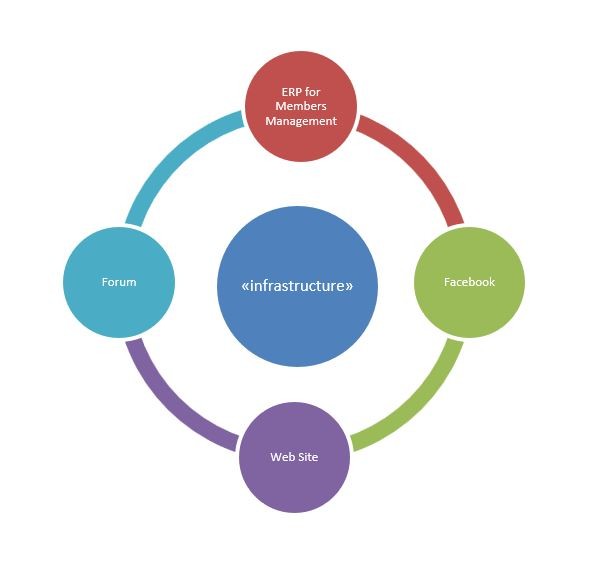 ΕΓΓΡΑΦΗ ΠΣΕΠΕ ΣΤΟ MARITIME CLUSTER – ΔΩΡΕΑΝ, ΧΩΡΙΣ ΑΠΟΠΛΗΡΩΜΗ ΕΤΗΣΙΩΝ ΣΥΝΔΡΟΜΩΝ, ΛΟΓΩ ΤΟΥ ΟΤΙ ΕΙΜΑΣΤΕ ΣΩΜΑΤΕΙΟ ΜΗ ΚΕΡΔΟΣΚΟΠΙΚΟΥ ΧΑΡΑΚΤΗΡΑ 9th Annual Capital Link Greek Shipping Forum, February 8, 2018,  Divani Caravel Hotel, AthensΟ ΠΣΕΠΕ ΘΑ ΕΧΕΙ ΤΟ ΕΠΙΚΟΙΝΩΝΙΑΚΟ ΚΟΜΜΑΤΙ ΜΕ ΤΗΝ ΠΡΟΩΘΗΣΗ ΣΤΑ ΜΕΛΗ ΤΟΥ ΚΑΙ ΘΑ ΠΡΟΒΛΗΘΕΙ ΜΕΣΩ ΤΗΣ ΟΡΓΑΝΩΣΗΣ ΜΕ ΤΟ ΛΟΓΟΤΥΠΟ ΤΟΥ. ΑΠΟΤΕΛΕΣΜΑ ΕΠΙΜΕΛΗΤΗΡΙΑΚΩΝ ΕΚΛΟΓΩΝ  ΕΒΕΠ  την  1,   2,   3 και  4 Δεκεμβρίου 2017 και ώρες Παρασκευή, Δευτέρα 08:00 – 19:00 και Σάββατο, Κυριακή 09:00 – 17:00 στο ΕΜΠΟΡΙΚΟ & ΒΙΟΜΗΧΑΝΙΚΟ ΕΠΙΜΕΛΗΤΗΡΙΟ ΠΕΙΡΑΙΩΣ (Γεωργίου Κασιμάτη 1,τέως Λουδοβίκου, Πλατεία Οδησσού, 18531 Πειραιάς).ΕΚΛΟΓΗ ΠΡΟΕΔΡΟΥ κ. ΝΙΚΟΛΑΟΥ ΜΑΥΡΙΚΟΥ ΩΣ ΥΠΕΥΘΥΝΟΥ Γ.Ε.ΜΗ., Υ.Μ.Σ. ΚΑΙ Κ.Υ.ΕΠΙΧ. ΤΟΥ ΕΠΙΜΕΛΗΤΗΡΙΟΥ Ο Πρόεδρος ενημέρωσε το Δ.Σ που αναλαμβάνει ως υπεύθυνος του ΓΕ.ΜΗ του Εμπορικού και Βιομηχανικού Επιμελητηρίου Πειραιά, και δήλωσε ότι θα καταβάλει κάθε προσπάθεια να ανταποκριθεί στα νέα καθήκοντά του.ΕΓΚΡΙΣΗ 19 ΠΡΟΓΡΑΜΜΑΤΩΝ ΛΑΕΚ 1-25 2017ΟΛΟΚΛΗΡΩΣΗ ΔΙΟΡΘΩΤΙΚΩΝ ΕΝΕΡΓΕΙΩΝ ΠΟΥ ΜΑΣ ΥΠΕΔΕΙΞΕ Η ΕΒΕΤΑΜ ΜΕΤΑ ΤΗΝ ΕΠΙΘΕΩΡΗΣΗ ΠΟΥ ΠΡΑΓΜΑΤΟΠΟΙΗΘΗΚΕ ΣΤΙΣ 29/9/17 ΕΧΟΥΜΕ ΣΤΕΙΛΕΙ ΣΤΑ ΜΕΛΗ ΕΝΤΥΠΟ ΑΞΙΟΛΟΓΗΣΗΣ ΤΩΝ ΥΠΗΡΕΣΙΩΝ ΤΟΥ ΠΣΕΠΕ, ΤΟ ΟΠΟΙΟ ΚΑΛΟΥΝΤΑΙ ΝΑ ΣΥΜΠΛΗΡΩΣΟΥΝ ΚΑΙ ΝΑ ΜΑΣ ΑΠΟΣΤΕΙΛΟΥΝ ΣΤΟ E-MAIL ΜΑΣ info@ship-suppliers.gr ΜΕΧΡΙ 28/12/17 ΗΜΕΡΑ ΠΕΜΠΤΗ. Ο Πρόεδρος εξήγησε ότι το ερωτηματολόγιο έγινε κατόπιν σύστασης του οργανισμού πιστοποίησης ΕΒΕΤΑΜ προκειμένου να υπάρχει ένας συνεχής έλεγχος του Συλλόγου από τα μέλη του.ΦΕΚ 2873/Β/21.8.17 – ΣΧΕΤΙΚΑ ΜΕ ΣΕΜΙΝΑΡΙΑ ΚΑΤΑΡΤΙΣΗΣ ΓΙΑ ΕΦΕΤ. ΗΔΗ ΞΕΚΙΝΗΣΑΜΕ ΓΙΑ ΤΗΝ ΑΝΕΥΡΕΣΗ ΕΚΠΑΙΔΕΥΟΜΕΝΩΝ Ο Πρόεδρος εξήγησε ότι τα σεμινάρια του ΕΦΕΤ είναι πολύ σημαντικά τόσο για τον Σύλλογο όσο και για τους απασχολούμενους σε εταιρίες μέλη αυτού.ΑΠΟΣΤΟΛΗ ΠΛΗΡΟΦΟΡΙΩΝ ΣΤΟΝ ΣΥΝΑΔΕΛΦΟ ΜΑΣ ΠΟΡΤΟΓΑΛΟ κ. ALVES PINTO (ΠΟΥ ΤΟΝ ΓΝΩΡΙΣΑΜΕ ΜΕΣΩ ΤΟΥ OCEAN) ΓΙΑ ΤΗΝ ΕΤΑΙΡΕΙΑ THEOMAR SHIP MANAGEMENT SERVICES (ΠΟΥ ΑΦΟΡΟΥΝ ΟΙΚΟΝΟΜΙΚΑ ΜΕΤΑ ΑΠΟ ΕΛΕΓΧΟ ΣΤΟ ΤΕΙΡΕΣΙΑ ΚΑΙ ΓΙΑ ΤΗΝ ΥΠΟΔΟΜΗ ΤΟΥ ΚΤΗΡΙΟΥ) ΕΥΧΑΡΙΣΤΗΡΙΑ ΕΠΙΣΤΟΛΗ ΑΠΟ ΤΟΝ ΤΕΛΕΥΤΑΙΟ Ο Πρόεδρος ενημέρωσε τα μέλη του Δ.Σ ότι η εξυπηρέτηση άλλων Συλλόγων εφοδιαστών πλοίων όπως είναι ο Σύλλογος της Πορτογαλίας αναβαθμίζει διεθνώς το κύρος του ΠΣΕΠΕ. ΕΥΧΑΡΙΣΤΗΡΙΑ ΕΠΙΣΤΟΛΗ ΑΠΟ ΕΝΩΣΗ ΕΦΟΠΛΙΣΤΩΝ ΚΡΟΥΑΖΙΕΡΟΠΛΟΙΩΝ ΚΑΙ ΦΟΡΕΩΝ ΝΑΥΤΙΛΙΑΣ ΓΙΑ ΤΗΝ ΕΠΙΤΥΧΗΜΕΝΗ ΔΙΟΡΓΑΝΩΣΗ ΤΟΥ 62ΟΥ ΔΙΕΘΝΟΥΝ ΣΥΝΕΔΡΙΟΥ + ΕΚΘΕΣΗΣ ISSAΣΤΗΝ ΑΘΗΝΑ 2017.ΑΝΑΠΤΥΞΗ ΑΠΟ κ. ΓΕΩΡΓΙΟ ΒΗΤΟΣΗΜΑΝΤΙΚΟ! ΠΑΡΑΤΗΡΗΣΕΙΣ ΠΑΝΩ ΣΤΟ  ACTION PLAN/VISION DOCUMENT ΕΝΙΑΙΑΣΘΥΡΙΔΑΣ&ΕΠΟΜΕΝΗΣΥΝΕΔΡΙΑΣΗΕΕΔΕΤΗΣΕΠΙΧΕΙΡΗΣΙΑΚΗΣΕΠΙΤΡΟΠΗΣΔΙΕΥΚΟΛΥΝΣΗΣΤΟΥΕΜΠΟΡΙΟΥ->ΠΡΕΠΕΙ ΝΑ ΤΙΣ ΕΧΟΥΜΕ ΑΠΟΣΤΕΙΛΕΙ ΜΕΧΡΙ ΚΑΙ ΠΑΡΑΣΚΕΥΗ 22/12/2017.Οι σημαντικότερες παρατηρήσεις που έγιναν στο έγγραφο αφορούν κυρίως στην ένταξη στην ενιαία θυρίδα των εγγράφων που καταθέτουν τα πλοία στα τελωνεία (Δηλωτικό εμπορευμάτων, δηλωτικό τροφοεφοδίων, δηλωτικό πληρώματος κλπ), καθώς και στην διαδικασία απόδοσης αριθμού ΟΠΣΤ για τα υποκείμενα σε ΕΦΚ κοινοτικά εμπορεύματα που παραλαμβάνονται για πρώτη φορά.OCEAN/Important News on the Dutch Maritime Single Window/CorrigendumΗ Ολλανδία, κατ’ εφαρμογή της οδηγίας 2010/65/ΕΕ για την υποβολή των διατυπώσεων που προβλέπονται από τη Σύμβαση ΙΜΟ (δηλωτικό φορτίου, δηλωτικό εφοδίων κλπ), έθεσε σε εφαρμογή μία Ναυτιλιακή Ενιαία Θυρίδα (Maritime Single Window) η οποία συμπεριλαμβάνει και τη διαδικασία εφοδιασμού πλοίων. Σύμφωνα με την Ενιαία Θυρίδα για να γίνει ένας εφοδιασμός πλοίου σε λιμάνι της Ολλανδίας θα πρέπει ο εφοδιαστής να είναι συνδεδεμένος με το ολλανδικό ηλεκτρονικό σύστημα και να έχει τους απαραίτητους κωδικούς.Αυτό δημιουργεί πρόβλημα στους εφοδιασμούς από εφοδιαστές άλλων κρατών μελών οι οποίοι δεν έχουν τους απαιτούμενους κωδικούς για να εφαρμοσθεί η διαδικασία της ενιαίας θυρίδας.Σε ερώτημα που υποβλήθηκε από τον εκπρόσωπο της Ομάδας Τελωνείων και Φορολογίας της OCEAN κ. Peter De Haas δόθηκε μία απάντηση απότ την ολλανδική τελωνειακή διοίκηση στην οποία αναφέρεται ορισμένες εφοδιαστικές επιχειρήσεις άλλων κρατών μελλών έχουν πραγματοποιήσει εφοδιασμούς πλοίων. Πρόκειται για14 εταιρίες εγκατεστημένες στη Γερμανία4 εταιρίες εγκατεστημένες στο Βέλγιο1 εταιρία εγκατεστημένη στην ΙταλίαΑυτές οι εταιρίες έστειλαν προσωρινές κοινοποιήσεις στο αρμόδιο τελωνείο με συμβατικό τρόπο.Ενημερωθήκαμε ότι υπάρχουν ορισμένες βελγικές εταιρίες που κάνουν χρήση του ολλανδικού λογισμικού για τους εφοδιαστές για να κάνουν τις κοινοποιήσεις ηλεκτρονικά μέσω της Ενιαίας Θυρίδας.Ενημερωθήκαμε ότι η εταιρία που είναι εγκατεστημένη στην Ιταλία είναι αντιπρόσωπος μιας Ολλανδικής εταιρίας.Συνεπώς υπάρχουν δυνατότητες για ξένους εφοδιαστές πλοίων να εκπληρώσουν τις ανάγκες τους που προέρχονται από την Ολλανδική Ενιαία Ναυτιλιακή Θυρίδα.Ύστερα από αίτηση τα τελωνεία μπορούν να επιτρέπουν σε ξένους εφοδιαστές πλοίων να τους δοθεί λόγο περισσότερος χρόνος να εξασφαλίσουν τη σύνδεση μέσω ενός παρόχου λογισμικού ή να μπορέσουν να εξασφαλίσουν μία αντιπροσώπευση από μία Ολλανδική εταιρία. Πάντως την 31 Μαρτίου 2018 το αργότερο, οι ηλεκτρονικές κοινοποιήσεις θα πρέπει να στέλνονται ηλεκτρονικά μέσω της Ενιαίας Θυρίδας.ΠΡΑΚΤΙΚΑ ΣΥΝΕΔΡΙΑΣΗΣ της Ομάδας Τελωνείων και Φορολογίας της OCEAN ΣΤΗΝ ΑΘΗΝΑ 11/11/17 – ΘΕΜΑ ΙΣΠΑΝΙΑΣ Ο Πανελλήνιος Σύλλογος εκπροσωπήθηκε στην ως άνω συνεδρίαση από τον τελωνειακό σύμβουλο κ. Γ. ΒήτοΤο βασικό θέμα που αφορούσε την ελληνική αντιπροσωπεία ήταν η εξέλιξη του θέματος της μη εφαρμογής από την Ελλάδα της διαδικασίας της επανεξαγωγής μη ενωσιακών εμποορευμάτων που παραδίδονται ως εφόδια πλοίων για επισκευή, συντήρηση, εξοπλισμό ή εφοπλισμό πλοίων, σύμφωνα με τα άρθρα 269 και 270 του Ενωσιακού Τελωνειακού Κώδικα και τις κατευθυντήριες γραμμές της Γενικής Δ/νσης Φορολογίας και Τελωνειακής Ένωσης (TAXUD). Η ελληνική τελωνειακή διοίκηση εφαρμόζει για τους εφοδιασμούς πλοίων με τα ως άνω εμπορεύματα διαδικασία εισαγωγής με το καθεστώς του Ειδικού ΠροορισμούΤον Ιούνιο απεστάλη μία κοινή επιστολή της OCEAN και του ΠΣΕΠΕ προς την Γενική Διευθύντρια Τελωνείων κα Ειρ. Γιαλούρη στην οποία ετίθετο το ερώτημα αν η ελληνική τελωνειακή διοίκηση συμφωνεί με τις κατευθυντήριες γραμμές (guidelines) της TAXUD για εφαρμογή της διαδικασίας επανεξαγωγής. Η ελληνική τελωνειακή διοίκηση (Δ/νση ΔΔΘΕΚΑ/Γ) έστειλε μία σιβυλλική απάντηση μόνο προς τον ΠΣΕΠΕ χωρίς να την κοινοποιήσει στην OCEAN.Στην απάντηση αυτή αναφέρει Λαμβάνοντας υπόψη τα αναφερόμενα στο Παράρτημα Β των Κατευθυντήριων Οδηγιών για τον εφοδιασμό πλοίων, «η Υπηρεσία μας σε συνεργασία με την αρμόδια υπηρεσία της Επιτροπήςτης Ε.Ε. κατόπιν ανταλλαγής σχετικής αλληλογραφίας διερευνά περαιτέρω τα ζητήματα ερμηνείας των ανωτέρω διατάξεων και εξετάζει κάθε δυνατότητα που παρέχεται από την ισχύουσα ενωσιακή νομοθεσία για περαιτέρω απλοποίηση και διευκόλυνση της διαδικασίας εφοδιασμού πλοίων.»Θέσαμε υπόψη του υπεύθυνου της OCEAN την ως άνω απάντηση, η οποία την χαρακτήρισε ακατανότητη.Τελικά η OCEAN ζητά να λάβει την απάντηση από την ελληνική τελωνειακή διοίκηση προκειμένου να προχωρήσει στις ενέργειες για την ολοκλήρωση του θέματος αυτού με την Ευρωπαϊκή Επιτροπή.Πρέπει να επισημανθεί ότι ανάλογες επιστολές εστάλησαν από την OCEAN και στην Ισπανία και Πορτογαλία όπου εφαρμόζονταν διαφοερετικές διαδικασίες από αυτές που καθορίζονται στις κατευθυντήριες γραμμές για τον εφοδιασμό πλοίων. Οι ως άνω τελωνειακές διοικήσεις προσαρμόσθηκαν στις κατευθυντήριες γραμμές και εφαρμόζουν τη διαδικασία επανεξαγωγής για όλα τα εφόδια πλοίων γραμμών εξωτερικού.ΚΑΤΑΧΩΡΗΣΗ LINK ΥΠΟΥΡΓΕΙΟΥ ΟΙΚΟΝΟΜΙΚΩΝ + ICISNETΣΤΗΝ ΙΣΤΟΣΕΛΙΔΑ ΤΟΥ ΠΣΕΠΕ 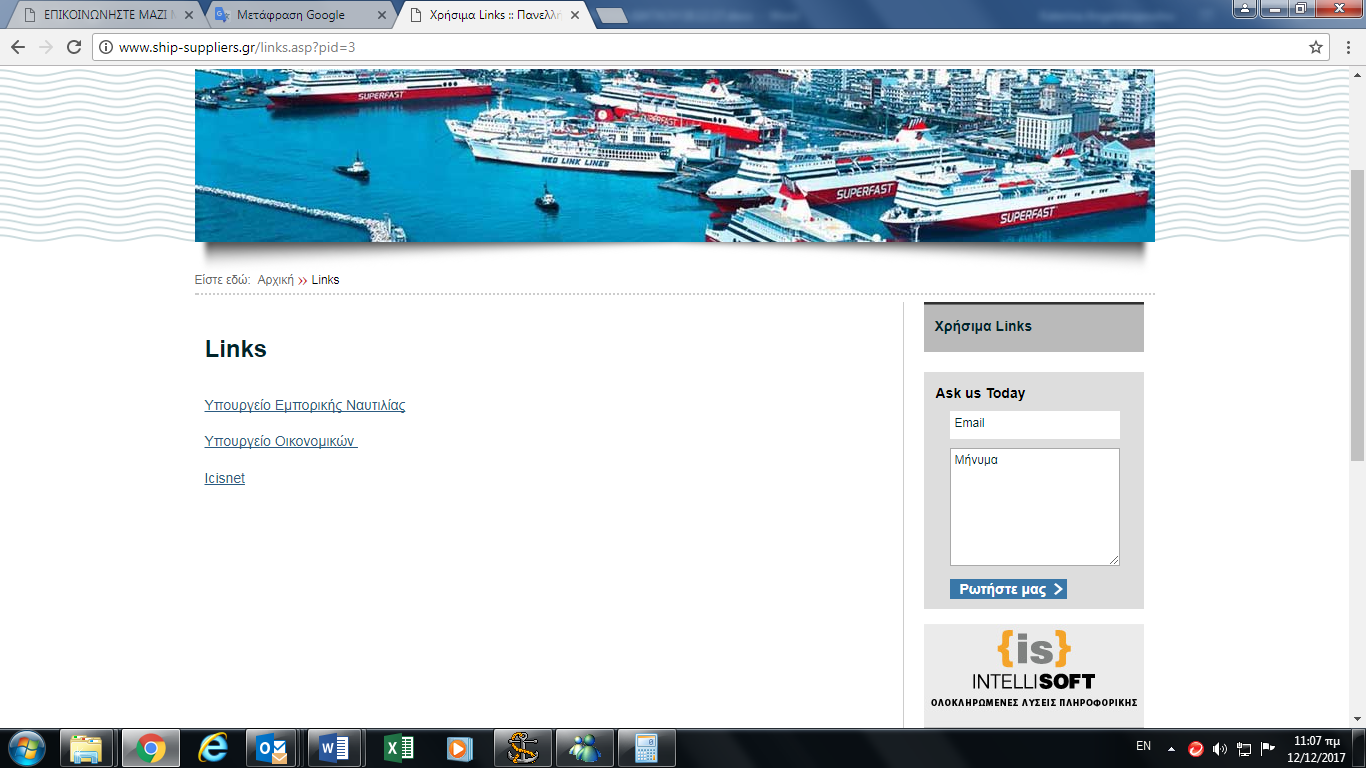 ΚΑΤΑΧΩΡΗΣΗ ΣΤΗΝ ΕΝΟΤΗΤΑ ΤΗΣ ΝΟΜΟΘΕΣΙΑΣ ΓΙΑ ΤΟΝ ΑΕΟ ΤΟΥ ΕΝΗΜΕΡΩΤΙΚΟΥ ΕΝΤΥΠΟΥ  ΑΕΟ_31-05-2017 ΠΟΥ ΜΑΣ ΕΣΤΕΙΛΕ ΤΟ ΥΠ. ΟΙΚ. ΜΕ ΤΗΝ ΥΠ. ΑΡ. ΔΤΔ Γ 1181277 ΕΞ 2017 31.10.17 ΜΕ ΘΕΜΑ ΔΙΕΥΚΟΛΥΝΣΗ ΤΟΥ ΕΜΠΟΡΙΟΥ – ΠΡΟΩΘΗΣΗ ΤΟΥ ΘΕΣΜΟΥ ΤΩΝ ΕΓΚΕΚΡΙΜΕΝΩΝ ΟΙΚΟΝΟΜΙΚΩΝ ΦΟΡΕΩΝΕΥΧΑΡΙΣΤΗΡΙΑ ΕΠΙΣΤΟΛΗ ΠΣΕΠΕ 724/14.12.17 ΠΡΟΣ ΥΠ.ΟΙΚ. ΓΙ’ ΑΥΤΗ ΤΟΥΣ ΤΗΝ ΠΡΩΤΟΒΟΥΛΙΑ. Θα θέλαμε να σας ενημερώσουμε ότι είναι σε ισχύ πλέον το Νέο Καταστατικό του Πανελληνίου Συλλόγου Εφοδιαστών Πλοίων κι Εξαγωγέων, το οποίο εγκρίθηκε με την υπ’ αριθμ. 54/28.9.17 διάταξη του Ειρηνοδικείου Πειραιά και η οποία μας κοινοποιήθηκε σήμερα 13/12/17. 15 Ιανουαρίου 2018 και ώρα 17.30 από κοινού διοργάνωση εκδήλωσης κοπής πίτας με την ευκαιρία του Νέου Έτους, η οποία θα λάβει χώρα στην αίθουσα «ΓΕΩΡΓΙΟΣ ΚΑΣΙΜΑΤΗΣ» (2ος όροφος) του Μεγάρου του Ε.Β.Ε.Π.ΕΞΕΡΧΟΜΕΝΑ ΕΓΓΡΑΦΑ ΑΠΟ ΤΟΝ ΠΣΕΠΕΕΠΙΣΤΟΛΗ ΠΣΕΠΕ  ΜΕ ΑΡ. ΠΡΩΤ. 717/27.11.17 Εφοδιασμός πλοίων με προϊόντα καφέ πριν την έκδοση της γνωμοδότησης 144/2017 του Νομικού Συμβουλίου του ΚράτουςΜ’ αφορμή το θέμα του μέλους ΠΗΛΙΟΝ Το μέλος του Συλλόγου ΠΗΛΙΟΝ αντιμετωπίζει πρόβλημα τακτοποιήσης εφοδιασμών πλοίων με καφέ που πραγματοποίησε μετά την 1/1/2017 λόγω του ότι δεν έκανε χρήση για τη διακίνηση του καφέ της προβλεπόμενης Δήλωσης Διακίνησης.Στην επιστολή υποστήριξης του ΠΣΕΠΕ προς την αρμόδια υπηρεσία της ΑΑΔΕ, διατυπώθηκε η άποψη ότι αυτό το έγγραφο δεν απαιτείται για εφοδιασμούς πλοίων, κατ’ ανάλογη εφαρμογή του eΔΕ.Ελπίζουμε ότι η αρμόδια υπηρεσία θα επιλύσει το θέμα.Επιστολή μας Νο 721/14.12.17 περί αιτήματος μας για μετάθεση της ημερομηνίας έναρξης εφαρμογής της νέας απλουστευμένης διαδικασίας εφοδιασμού πλοίων. 